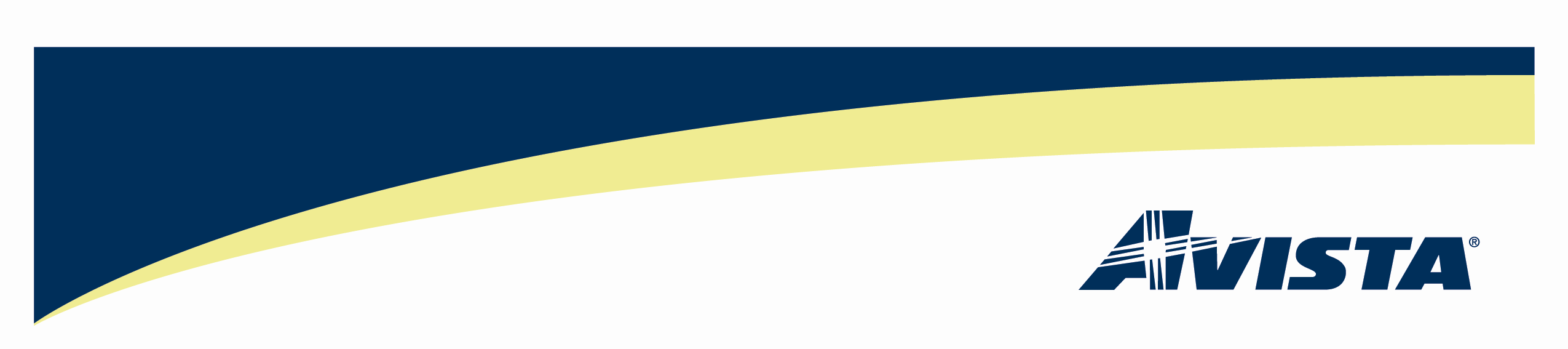 August 27, 2010David Danner, Executive Director Utilities & Transportation Commission1300 S. Evergreen Park Drive S. W.Dear Mr. Danner:Enclosed for electronic filing with the Commission is a copy of Avista Utilities’ Low-Income Rate Assistance Program (LIRAP) Annual Summary Report for the period May, 2009 through April, 2010.  This Summary Report is filed pursuant to authorizations in Docket Nos. UE-010436 and UG-010437. A hard copy is being provided via overnight mail.Please contact me at (509) 495-4975 or Jennifer Smith at (509) 495-2098 regarding any related matters.Sincerely,/s/ Linda GervaisLinda GervaisManager, Regulatory PolicyState & Federal RegulationAvista Utilities509-495-4975linda.gervais@avistacorp.comcc: 	Deborah Reynolds	Suzanne Stillwell	Lea DaeschelEnc.